Family in Later YearsMain Task: 
Accepting the shifting of generational rolesSubtasksMaintaining _______________________________ and interests in the face of physiological ____________________, exploration of new familial  & social role optionsSupport for a more central role for ___________________________________Making room for the __________________________________, supporting them without over functioning for themDealing with ________________________, siblings and other peers, and preparation for own death /Life review and integrationCanada has an aging population, the proportion of elderly to other age groups in the population __________________________During the 1960s seniors (over 65) made up ____% of the population, now it is closer to ____% and it will reach ____% over the next two decades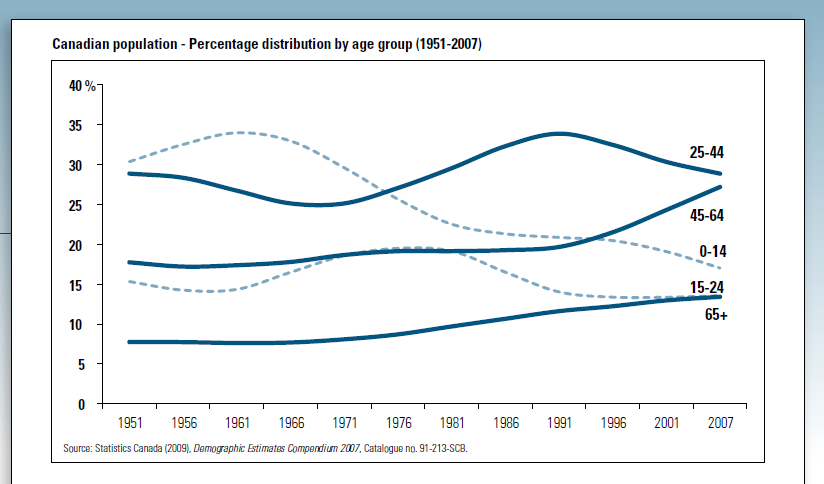 Women live ____________________________ and are more likely to be widowed and subsequently more likely to be living in poverty than men __________ ratio women and men over the age of 65 in Canada At every other age grouping the ratio is closer ______________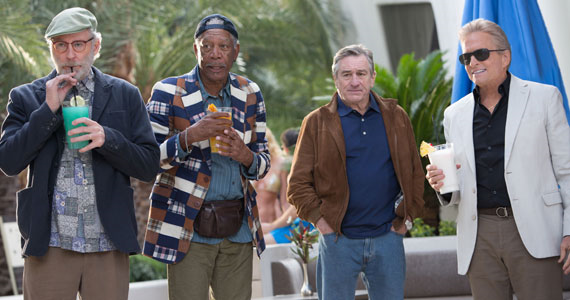 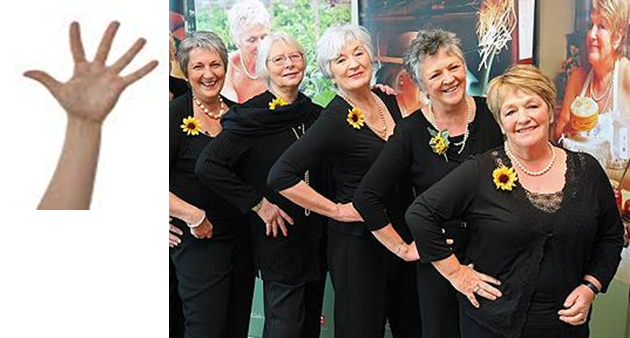 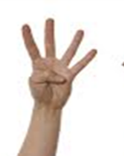 There is an impetus (push) toward helping the elderly stay in their homes and to have children support their elderly family members- however there are limitations to the care that families can expect to provideWhy are we increasingly concerned about families in middle and older ages?We don’t have a lot of research from past or present about midlife , midlife families or aging and the elderlyMidlife families and the elderly are _____________________We want to have a better understanding of stressors, rewards, and experiences of today's mid lifers and elderlyWe are interested because the ____________________________ is now in midlife and aging into the early stages of being elderly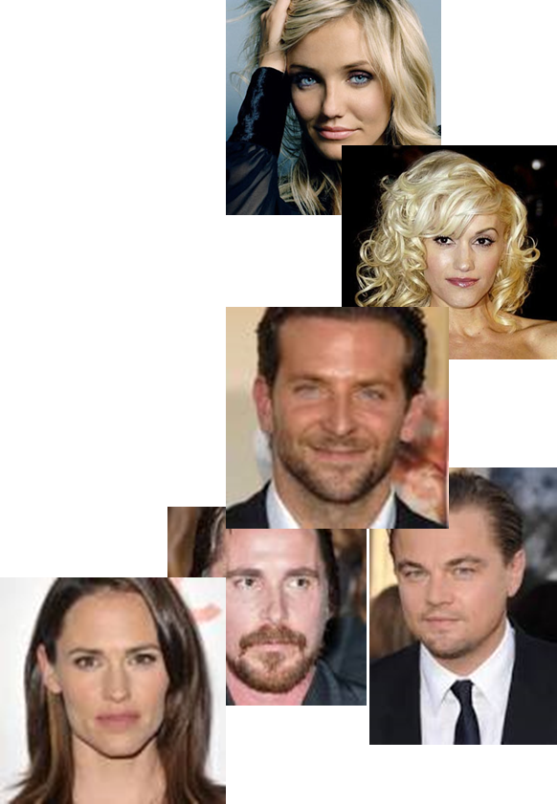 Why is middle aging a changing social construct? How do you think it might change in the next decade or two?The average life expectancy is increasing which places the mid-point or _______________ to a different positionToday in Canada,  midlife is _____ for men & _____ for womenWe don’t look our age en masse – there are lots of variations…We are more likely to spend _______________ taking care of our parents than our childrenWe are more likely to live a long time with our adult children  ____% women and ____% men aged 35 to 54 still have kids at homeThere is a wide range of lifestyles today for the middle aged in Canada,Some are…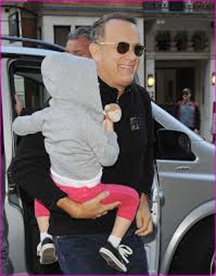 Becoming __________________Becoming ____________________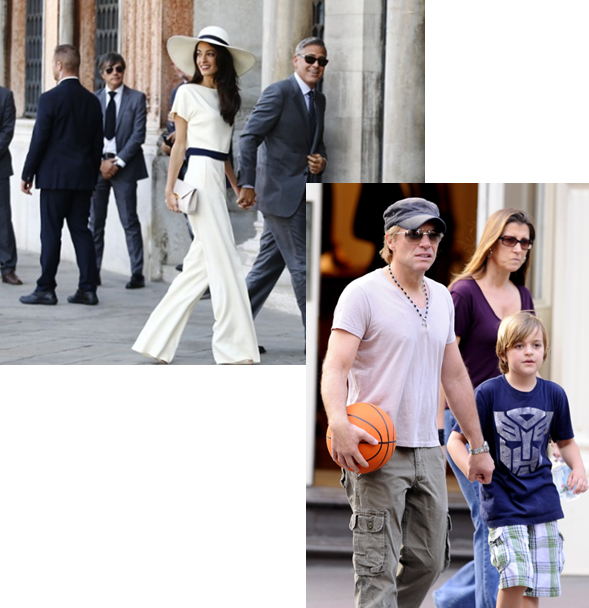 Starting _____________________Continuing __________________________Ending current relationshipsReentering the work force after raising childrenScaling back on workLooking after both children and aging parentsHow is aging different for men than women in families?   Do you think this is changing?   How?____________________________________________________________________________________________________________________________________________________________________________________________________________________________________________________________________________________________________________________________________________________________________________________________________________________________________Women are more likely to live in poverty due to 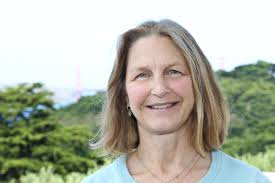 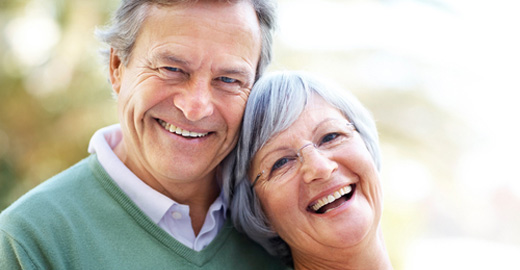 less financial security &__________
________________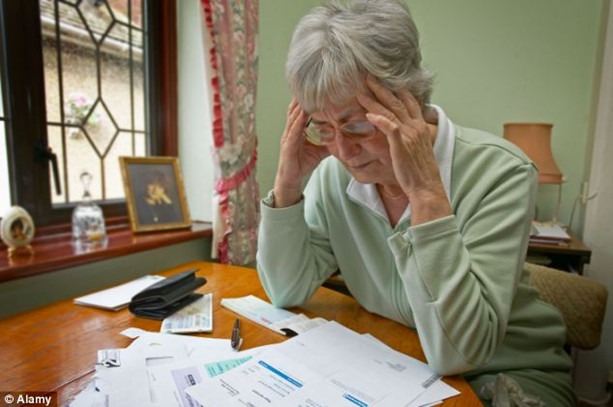 lower pensions______________ to x partners pensions  and savingseconomic uncertainty because of 
_______________________Women are more likely to be care givers and these responsibilities affect job security, retirement, well-being, and they are less likely to get help, care giver burnoutMen are more likely to have savings and better job securityConsolidation…What is the take away from this? What are some of the key ideas?__________________________________________________________________________________________________________________________________________________________________________________________________________________________________________________________________________________________________________________________________________________________________________________________________________________________________________________________________________________________________________